Расчет блока составной конструкции из шестиугольной пластины и  круговой цилиндрической оболочки под действием нагрузки, приложенной в вершинах пластиныИ.А.Краснобаев, И.А. Маяцкая, Икуру Годфрей Аарон, В.В. СемисенкоРассмотрим поведение блока составной конструкции (рис. 1) под действием нагружения лишь в одной вершине пластины [1]-[10].Рассмотрим шестиугольную пластину (тело I), к которой нагрузка приложена в точке А1 и соответственно в точке В1.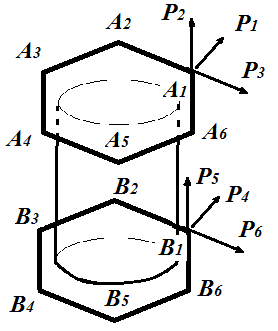 Рис.  1. – Схема нагружения составной конструкции из шестиугольной пластины и  круговой цилиндрической оболочки: Р1 и Р2 – симметричное нагружение и Р3– кососимметричное нагружение узла А1; Р4 и Р5 – симметричное нагружение и Р6 – кососимметричное нагружение узла В1; – вектор нагрузки.Пусть точка А1 приложена на том же самом радиуса, что и точка В1. Найдем перемещения для тела I. Введем обозначения: – перемещение тела I вдоль первой координатной оси от нагрузок, действующих в точках А1 и В1 в к-ом блоке; – перемещение тела I вдоль второй координатной оси от нагрузок, действующих в точках А1 и В1 в к-ом блоке ; – аналогично вдоль третьей координатной оси ; –  перемещение тела I вдоль j -той координатной оси от нагрузки Рi. Тогда имеет место соотношение: ; ;                            ;  (). (1)Введем аппроксимирующие функции  и коэффициенты , полученные после решения системы уравнений([8]–[9]): ,                                         (2)где – номер тела; – номер нагружения пары соответствующих  вершин;– номер нагружения; – номер блока; – номер координатной оси.Выразим перемещения через функции  и  ([8]–[9]):                       ;        ;                      ;         ;;       .                                          (3)В результате получаем:;;         (4).В матричном виде эти соотношения имеют следующий вид:или                         ,                                                                          (5)где – матрица аппроксимирующих функций в  блоке для тела I при нагружении пары соответствующих вершин тела III и тела I;– матрица коэффициентов в  блоке для тела I для всех нагрузок, полученных при решении системы уравнений (2). Аналогично получаем матричные уравнения для перемещений любой точки для тел  II и III: цилиндрической оболочки и подкрепляющей окантовки:           и      .                                         (6) Для окантовки новые аппроксимирующие функции не были введены, а перемещения ее выражались через перемещения цилиндрической оболочки (тела  II):   и .В результате перемещение любой точки  блока от нагружения пары соответствующих вершин равноили                     .                                                                            (7)Из соотношения (2) коэффициенты равны:  ,            (8)После преобразований получаем   или            ,                                                           (9)где   и .Перемещение любой точки  блока можно выразить через нагрузку, приложенную в соответствующей паре вершин:   .                                 (10)	Можно рассмотреть деформированное состояние данного блока под действием нагрузки во всех вершинах шестиугольной пластины.Литература:1. Амосов А.А. Техническая теория тонких упругих оболочек. [Текст]: Монография/ Амосов А.А.  – М.:АСВ, 2009, – 332 с.2. Филин А.П. Элементы теории оболочек[Текст]: Монография/ Филин А.П..– Л.:Стройиздат, 1975, – 256 с.3. Огибалов П.М., Колтунов М.Л. Оболочки и пластины[Текст]: Монография/ Огибалов П.М., Колтунов М.Л.–М.:МГУ, 1969, – 696 с.4. Calladine C.R. Theory of shell structures.[Text]: Monograph/ Calladine C.R. – N.Y.: Cambridge University Press, 1989, –788 p.5. Zingoni A. Shell structures in civil and mechanical engineering.[Text]: Monograph/ Zingoni A. – N.Y.: Thomas Telford Publishing, 1997, –351 p.6. Маяцкая И.А.,Краснобаев И.А.,Икуру Годфрей Аарон Прочностной расчет блока составной конструкции из шестиугольной пластины,  круговой цилиндрической оболочки и отбортовки. [Электронный ресурс]// «Инженерный вестник Дона», 2013 №2. – Режим доступа: http://ivdon.ru/magazine/archive/n2y2013/1667 (доступ свободный) – Загл. с экрана. – Яз. рус. 7. Маяцкая И.А.,Краснобаев И.А.,Икуру Годфрей Аарон Определение потенциальной энергии шестиугольной отбортовки блока составной конструкции, состоящей из основания в форме шестиугольной пластины, жестко связанной с круговой цилиндрической оболочкой. [Электронный ресурс]// «Инженерный вестник Дона», 2013 №2. – Режим доступа: http://ivdon.ru/magazine/archive/n2y2013/1668 (доступ свободный) – Загл. с экрана. – Яз. рус. 8. Краснобаев И.А.,Маяцкая И.А., Икуру Годфрей Аарон Энергия деформации составной конструкции, состоящей из шестиугольной пластины и круговой цилиндрической оболочки. [Электронный ресурс]// «Науковедение», 2013 №3(16). – Режим доступа: http://www.naukovedenie.ru. /10ТРГСУ313 (доступ свободный) – Загл. с экрана. – Яз. рус. 9. Краснобаев И.А., Маяцкая И.А., Икуру Годфрей Аарон Нагружение блока составной конструкции из шестиугольной пластины и круговой цилиндрической оболочки. [Электронный ресурс]// «Науковедение», 2013 №3(16). – Режим доступа: http://www.naukovedenie.ru./11ТРГСУ313 (доступ свободный) – Загл. с экрана. – Яз. рус. 10. Тимошенко С.П., Войновский-Кригер С. Пластинки и оболочки. [Текст]: Монография/ Тимошенко С.П., Войновский-Кригер С.  –М.:Наука, 1966, – 636 с.